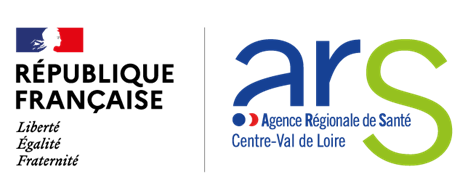 Dossier de déclarationDéclaration d’un programme d’éducation thérapeutique du patient (ETP) auprès de l’Agence Régionale de Santé (ARS) Centre-Val de LoireLa déclaration d’un programme d’éducation thérapeutique du patient doit être réalisée de façon dématérialisée sur le site :https://www.demarches-simplifiees.fr/commencer/declaration-programme-etpLes étapes de la déclaration en ligne reprendront l’ensemble des items demandés dans ce document. En cas d’impossibilité de déclaration en ligne, ce document est à adresser par tout moyen donnant date certaine à sa réception,par courrier en Recommandé avec Accusé de Réception (RAR):au Directeur général de l’ARS Centre-Val de Loire :Agence Régionale de Santé Centre-Val de LoireCité administrative Coigny131 rue du faubourg BannierBP 7440945044 ORLEANS CEDEX 1Par mail : ars-cvl-education-therapeutique-patient@ars.sante.frPremière déclaration d’un programme ETP Nouvelle déclaration d’un programme ETP suite à un changement de coordinateur et/ou à une modification sur les objectifs du programme et/ou sur la source de financementDéclaration d’un programme ETP ayant bénéficié d’une autorisation avant le 01/01/2021, arrivant à son échéance.SOMMAIRE :Structure accueillant le programmeLe coordonnateur du programmeComposition de l’équipe intervenante dans le programme (y compris les patients intervenant)Le programmeLes coordinations interne et externeLa confidentialité du programmeL’évaluation du programmeLe financement du programmeATTESTATION SUR L’HONNEUR DE CONFORMITE AUX EXIGENCES PREVUES AUX ARTICLES R. 1161-5 ET R. 1161-2 DU CODE DE LA SANTE PUBLIQUEMERCI DE COMPLETER L’ENSEMBLE DU DOSSIERTOUT AUTRE SUPPORT DE DECLARATION NE SERA PAS PRIS EN COMPTE1. STRUCTURE ACCUEILLANT LE PROGRAMMENom de la structure porteuse :Statut juridique :Raison sociale : Adresse : Si existence N° FINESS, adresse de l’entité juridique : Type de structure : Association de PS libérauxAssociation de patientsAssurance maladie (tous régime)Centre de santéHADMaisons et pôles de santé pluridisciplinairesMCOOrganismes complémentairesPsychiatrieRéseaux de santéSSRAutres : Préciser N° FINESSN° SIREN/SIRETNom/prénom/fonction du REPRESENTANT LEGAL : Mail du représentant légal : ____________________________________@_________________________Tél du représentant légal : Lieu(x) de mise en œuvre du programme (nom (s) et adresses(s)) : 2. LE COORDONNATEUR DU PROGRAMME Nom et prénom : Fonction ou qualification :  Médecin                                             Masseur-kinésithérapeuteCadre de Santé                                  Diététiciens Orthophoniste                                     PharmacienReprésentant associatif                      ErgothérapeuteSage-femme                                       Puéricultrice IDE                                                     Autre Préciser :   Adresse professionnelle :Mail du coordonnateur : ____________________________________@_________________________Tel :Formation à la dispensation de l’ETP (intitulé, organisme, nombre d’heures) :Formation à la coordination de l’ETP (intitulé, organisme, nombre d’heures) :En l'absence de formation spécifique à la coordination : préciser les expériences en matière de coordination des soins et/ou d’encadrement d’une équipe soignante ou justifier le choix de ce coordonnateur : Le coordonnateur participe-t-il à des ateliers ?  Oui  Non3. COMPOSITION DE L’EQUIPE INTERVENANTE DANS LE PROGRAMME ETP (y compris les patients intervenant)Le programme a- t-il été co-construit avec une association de patients agréée au titre de l’article L. 1114-1 du code de la santé publique ?  Oui   NonSi oui, avec quelle association ?Cette association participe-t-elle à la mise en œuvre du programme ?  Oui   NonPour les programmes dont le coordonnateur est un membre d’une association de patients agréée au titre de l’article L. 1114-1 du code de la santé publique :Le programme a-t-il été construit avec une équipe médicale ?  Oui   NonSi oui, avec quelle équipe ? Cette équipe médicale participe-t-elle à la mise en œuvre du programme ?  Oui   Non4. LE PROGRAMMEIntitulé (l’intitulé du programme doit mentionner la pathologie prise en charge)A quelle(s) affection(s) de longue durée exonérant du ticket modérateur,
(Liste ALD) ou asthme ou maladie(s) rare(s) ou obésité, ou encore à quel(s) problème(s) de santé considéré(s) comme prioritaire(s) au niveau régional, le programme s’adresse-t-il?Une des 30 affections de longue durée exonérant du ticket modérateur (ALD 30)  Préciser : ALD : Pathologie : L’obésitéMaladies rares Préciser : Autre. Préciser :  Quels sont les objectifs de ce programme : Précisez le type d’offre ? (Plusieurs réponses possibles) Offre initiale (suite à l’annonce du diagnostic ou une période de vie avec la maladie sans prise en charge éducative) Offre de suivi régulier/renforcement (suite à un programme initial, pour consolider les compétences acquises par le patient) Offre de suivi approfondi/reprise (suite à un programme initial, en cas de difficultés d’apprentissage, de non atteinte des objectifs, de modification de l’état de santé du patient ou de ses conditions de vie, de passage des âges de l’enfance et de l’adolescence).Les patients bénéficiaires du programme :Le profil des patients :Le programme s’adresse à (plusieurs réponses possibles) : Adultes  Enfants Adolescents et jeunes adultes  Personnes âgéesLe programme d’adresse-t-il à un public spécifique (femmes enceintes, curistes, personnes incarcérées …) ? Oui NonSi oui, précisez :Est-il prévu d’associer l’entourage (parents, proches …) du patient au programme ? Oui  NonSi oui, précisez les modalités de participation des aidants (ateliers dédiés, participation aux ateliers destinés aux patients) :Les critères d’inclusion des patients dans les programmes :Quels sont les critères d’inclusion des patients dans le programme (éléments de diagnostic, stade/niveau de gravité de la pathologie, aptitudes cognitives, âge…) ? La file active du programmeQuelle est l'estimation du nombre de bénéficiaires potentiels du programme chaque année ?Les modalités d’organisation du programme d’ETP :Quelles sont la ou les modalité(s) de dispensation du programme ? (si mixte, cochez plusieurs réponses) 	Mode ambulatoire (hors HDJ) 	Séjour SSR 	Séjour MCO 	Séjour psychiatrie 	Séjour HAD 	AutreQuelle organisation est mise en place pour optimiser le recrutement des bénéficiaires ?Une plaquette (brochure, dépliant…) d’information sur le programme est-elle disponible pour les bénéficiaires, les professionnels pouvant orienter un patient vers un programme ? Oui   NonSi oui, joindre un exemplaireLe déroulé du programme ETPLe bilan éducatif partagé (BEP) :Décrire succinctement les modalités de réalisation du BEPFournir un exemplaire du support utilisé pour le bilan éducatif partagé en pièce jointeLe contenu des séances du programme (tableau à renseigner) :Évaluation des compétences acquises par le patient :Décrire succinctement les modalités d’évaluation des compétences acquises par le patient :5- LA COORDINATION INTERNE ET EXTERNEDécrire succinctement quelles modalités de coordination et d’information sont envisagées entre les intervenants au sein du programme. Décrire succinctement quelles modalités de coordination et d’information sont prévues avec les autres intervenants du parcours de soins du patient, notamment son médecin traitant.Un dispositif de suivi post-programme est-il prévu ?  Oui   NonSi oui, merci de le décrire en quelques lignes :6- LA CONFIDENTIALITE DU PROGRAMMEDécrire succinctement selon quelles modalités la confidentialité des données est assurée concernant le patient et selon quelles modalités son consentement pour l’entrée dans le programme et son consentement pour la transmission des données le concernant seront recueillies.Joindre en annexe, une copie de la charte d’engagement signée par l’ensemble des intervenants.7- L’EVALUATION DU PROGRAMMEDécrire succinctement selon quelles modalités et sur quels éléments sera réalisée l’évaluation annuelle du programmeDécrire succinctement selon quelles modalités et sur quels éléments sera réalisée l’évaluation quadriennale du programme8- LE FINANCEMENT DU PROGRAMMEDécrire brièvement les différentes sources de financement envisagées pour ce programme :ATTESTATION SUR L'HONNEUR DE CONFORMITE AUX EXIGENCES PREVUES AUX ARTICLES R. 1161-5 ET R. 1161-3 DU CODE DE LA SANTÉ PUBLIQUENom du coordonnateur :Intitulé du programme :Je soussigné(e), ,atteste sur l’honneur que :1. Le programme est conforme aux exigences prévues à l’article R. 1161-5 du code de la santé publique :1) Le programme est conforme au cahier des charges, mentionné à l’article L. 1161-2 du code de la santé publique.2) Les obligations mentionnées aux articles L. 1161-1 et L. 1161-4 du code de la santé publique relatives aux incompatibilités et interdictions pour l’élaboration des programmes et leur mise en œuvre sont respectées :Article L. 1161-1 du code de la santé publique : « L’éducation thérapeutique s’inscrit dans le parcours de soins du patient. Elle a pour objectif de rendre le patient plus autonome en facilitant son adhésion aux traitements prescrits et en améliorant sa qualité de vie. Elle n’est pas opposable au malade et ne peut conditionner le taux de remboursement de ses actes et des médicaments afférents à sa maladie.Les compétences nécessaires pour dispenser l’éducation thérapeutique du patient sont déterminées par décret.Dans le cadre des programmes ou actions définis aux articles L. 1161-2 et L. 1161-3, tout contact direct entre un malade et son entourage et une entreprise se livrant à l’exploitation d’un médicament ou une personne responsable de la mise sur le marché d’un dispositif médical ou d’un dispositif médical de diagnostic in vitro est interdit. »Article L. 1161-4 du code de la santé publique : « Les programmes ou actions définis aux articles L. 1161-2 et L. 1161-3 ne peuvent être ni élaborés ni mis en œuvre par des entreprises se livrant à l’exploitation d’un médicament, des personnes responsables de la mise sur le marché d’un dispositif médical ou d’un dispositif médical de diagnostic in vitro ou des entreprises proposant des prestations en lien avec la santé. Toutefois, ces entreprises et ces personnes peuvent prendre part aux actions ou programmes mentionnés aux articles L. 1161-2 et L. 1161-3, notamment pour leur financement, dès lors que des professionnels de santé et des associations mentionnées à l’article L. 1114-1 élaborent et mettent en œuvre ces programmes ou actions. »3) La coordination du programme répond aux obligations définies à l’article R. 1161-3 du code de la santé publique :Article R. 1161-3 du code de la santé publique : « Les programmes d’éducation thérapeutique du patient mentionnés aux articles L. 1161-2 à L. 1161-4 sont coordonnés par un médecin, par un autre professionnel de santé ou par un représentant dûment mandaté d’une association de patients agréée au titre de l'article L. 1114-1.Un programme doit être mis en œuvre par au moins deux professionnels de santé de professions différentes, régies par les dispositions des livres Ier et II et des titres Ier à VII du livre III de la quatrième partie. Lorsque le programme n’est pas coordonné par un médecin, l’un de ces deux professionnels de santé est un médecin. »2. Les compétences des professionnels intervenant dans le cadre du programme sont conformes aux exigences prévues à l’article R. 1161-2 du code de la santé publiqueFait le  A  Signature Membre de l’équipe NOM/ PrénomFonction ou activité professionnelle Mode d’exercice professionnel (libéral, salarié…)Formation à la dispensation de l’ETP (intitulé, organisme, nombre d’heures ? Niveau de formation ETP (1, 2 ou 3))Intitulé de la séance ou atelier ou moduleSocle ou Optionnelle ?Compétences générales (auto-soins et/ou adaptation)Compétences d’acquisition viséesSéance collective ou individuelle ?Durée moyenne (en heures)                   Mode d’animation de la séance (présentiel uniquement /à distanciel (e-ETP) / mixte)Techniques pédagogiques (méthodes, outils)SourceMontantRemarques